MODULO 9“STRATEGIA MARINA”Le aree individuate per l’esecuzione delle attività previste dal modulo9 “Strategia Marina” (POA 2020), sono evidenziate nell’immagine sottostante; hanno una dimensione 5x5 Km e sono localizzate nelle acque marine antistanti Senigallia. La profondità massima raggiunta è inferiore ai 50 m e sono poste oltre le 3 mn dalla costa ed entro le 12 mn. La cartografia di base è quella fornita da ISPRA riguardante lo studio della pressione di pesca a rapido e  strascico, utile ad individuare un area di riferimento (a bassa pressione di pesca) posta più verso costa e un area di impatto (ad alta pressione di pesca) posta verso il largo.Le coordinate dei vertici delle due aree sono riportate nella tabella sottostante: 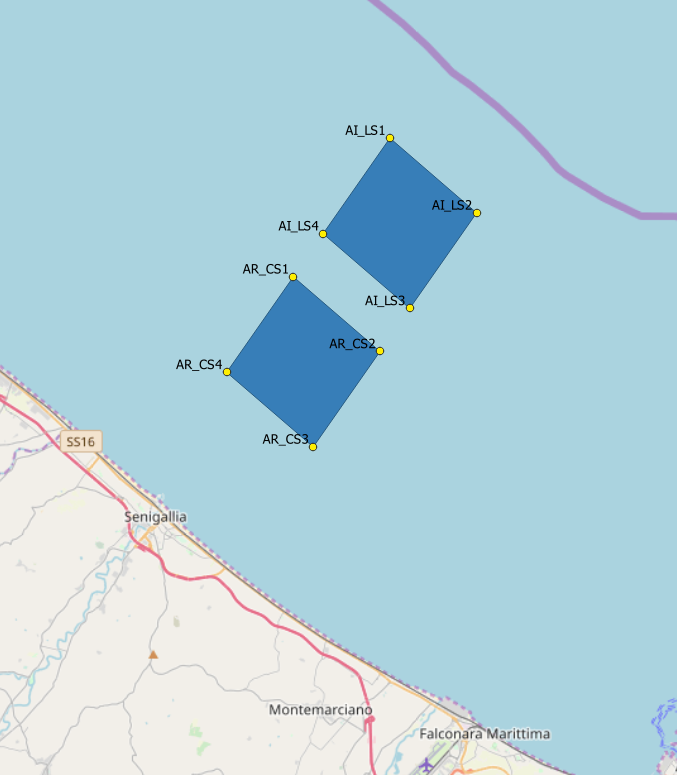 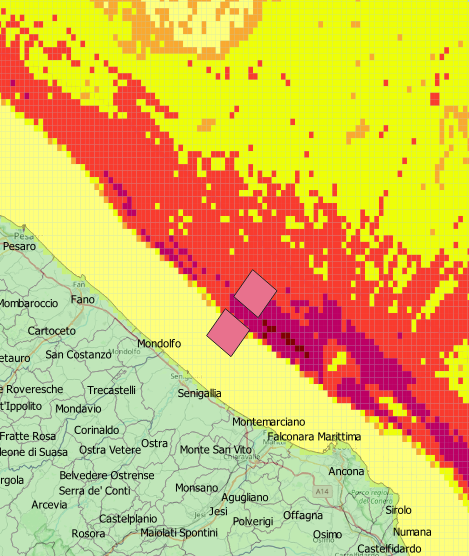 AREAPOASTAZIONEX_UTM32Y_UTM32LAT_WG84LON_WGS84AI_LARGO_SENIGALLIA2020AI_LS1849197486585043,86307613,345339AI_LARGO_SENIGALLIA2020AI_LS2853156486279243,83374113,392435AI_LARGO_SENIGALLIA2020AI_LS3850452485847543,79627013,356077AI_LARGO_SENIGALLIA2020AI_LS4846494486153343,82559013,308993AR_COSTA_SENIGALLIA2020AR_CS1845292485958843,80868613,292834AR_COSTA_SENIGALLIA2020AR_CS2849250485653043,77937413,339917AR_COSTA_SENIGALLIA2020AR_CS3846546485221243,74188313,303627AR_COSTA_SENIGALLIA2020AR_CS4842588485527143,77118113,256556